Título de la contribución en letras minúsculas (no más de dos líneas)NO PONGA AUTORES AQUÍAbstract— Resumir, en un solo párrafo, las ideas clave del trabajo. Número máximo de palabras: 100 palabras. En negrita, tipo de letra “Times New Roman” a tamaño de 10 puntos. Index Terms—Máximo 5 conceptos clave separados por comas, en mayúscula sólo la primera letra de la primera palabra,  terminado en punto. Ejemplo: Index Terms—Plantilla, congreso, TAEE, contribución. IntroducciónLa extensión máxima del resumen de la contribución con todas sus secciones no puede exceder de una página. En esta sección debe incluirse una breve introducción a la temática del trabajo. Todo el texto del artículo estará formateado con letra “Times New Roman” a tamaño 12 puntos.En todas las secciones, cada nuevo párrafo debe tener una pequeña sangría para mejorar la legibilidad.Descripción del trabajoEn esta sección se realizará una breve descripción del trabajo. Se pueden incluir tablas y figuras si se estima oportuno. En ese caso se deberán nombrar en el texto. Las figuras se nombrarán con la palabra “Fig.” seguida del número de figura (ej: En la Fig. 1…). Las tablas se nombrarán con la palabra “Tabla” con la primera letra en mayúscula y seguida del número de tabla (ej: En la Tabla 1…). Sugerimos que use un cuadro de texto (Insertar>Cuadro de texto) para insertar un gráfico (que idealmente es un archivo TIFF o EPS de 300 dpi, con todas las fuentes incrustadas) porque, en un documento MSW, este método es algo más estable que insertar directamente una imagen. Para ocultar los bordes vaya a Herramientas del dibujo>Contorno de forma>Sin contorno. Para integrar el nuevo cuadro de texto con el resto del contenido (texto del documento u otros cuadros de texto con figuras o tablas), vaya a Herramientas del dibujo>Ajustar texto>Cuadrado.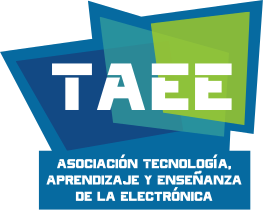 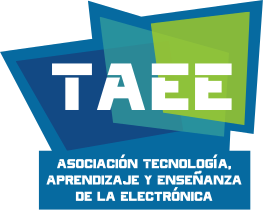 Resultados obtenidos y problemas encontradosBreve descripción de los principales resultados del trabajo. Para finalizar, se debe incluir una sección de Referencias con un máximo de 4 referencias que estarán formateas según la guía de estilo del IEEE [1]. Se muestra un ejemplo para un artículo de revista [2] y otro de congreso [3].Referencias IEEE, “IEEE Reference Guide,” Piscataway, NJ, USA, 2018. [Online]. Available: https://ieeeauthorcenter.ieee.org/wp-content/uploads/IEEE-Reference-Guide.pdf   M. M. Chiampi and L. L. Zilberti, “Induction of electric field in human bodies moving near MRI: An efficient BEM computational procedure,” IEEE Trans. Biomed. Eng., vol. 58, no. 10, pp. 2787–2793, Oct. 2011, doi: 10.1109/TBME.2011.2158315.S. P. Bingulac, “On the compatibility of adaptive controllers,” in Proc. 4th Annu. Allerton Conf. Circuit Syst. Theory, New York, NY, USA, 1994, pp. 8–16.